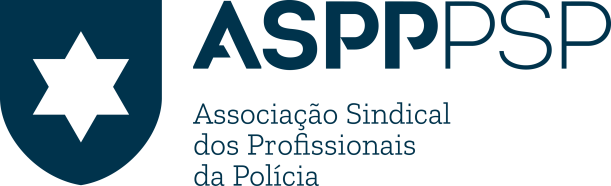 Avenida Santa Joana Princesa, N.º 2, 1700-357 Lisboa - Portugal+351 213 475 394 / 5   www.aspp-psp.ptCONVOCATÓRIAASSEMBLEIA GERAL EXTRAORDINÁRIADia 21 de Abril de 2022 - 11.15 horasAo abrigo da alínea h) do artigo 25º e da alínea c) do n.º 2 do artigo 26.º dos Estatutos, convoco todos os sócios da Associação Sindical dos Profissionais da Polícia – ASPP/PSP, para a Reunião Extraordinária da Assembleia Geral, a realizar no dia 21 de Abril de 2022, pelas 11.15 horas, no Hotel “Ramada Lisbon” sito na Av. Engenheiro Arantes e Oliveira, n.º 9 em Lisboa, com a seguinteORDEM DE TRABALHOS- Proposta para alienação da sede de Coimbra.Nota: Se à hora marcada não estiver presente a maioria dos associados, a Assembleia reunirá, em segunda convocatória, meia hora depois da hora marcada, qualquer que seja o número de sócios presentes.Lisboa, 21 de Março de 2022O Presidente da Mesa da Assembleia Geral    	                                                   Filipe Manuel Pereira AlvesCONVOCATÓRIAASSEMBLEIA GERAL EXTRAORDINÁRIADia 21 de Abril de 2022 - 11.15 horasAo abrigo da alínea h) do artigo 25º e da alínea c) do n.º 2 do artigo 26.º dos Estatutos, convoco todos os sócios da Associação Sindical dos Profissionais da Polícia – ASPP/PSP, para a Reunião Extraordinária da Assembleia Geral, a realizar no dia 21 de Abril de 2022, pelas 11.15 horas, no Hotel “Ramada Lisbon” sito na Av. Engenheiro Arantes e Oliveira, n.º 9 em Lisboa, com a seguinteORDEM DE TRABALHOS- Proposta para alienação da sede de Coimbra.Nota: Se à hora marcada não estiver presente a maioria dos associados, a Assembleia reunirá, em segunda convocatória, meia hora depois da hora marcada, qualquer que seja o número de sócios presentes.Lisboa, 21 de Março de 2022O Presidente da Mesa da Assembleia Geral    	                                                   Filipe Manuel Pereira Alves